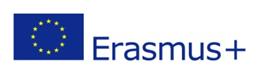 ERASMUS+ INTERNATIONAL CREDIT MOBILITY PROGRAMME 2022-20232η Προκήρυξη για Διδασκαλία και Επιμόρφωση σε Palestineστο πλαίσιο της Διεθνούς Κινητικότητας Το Γραφείο Erasmus+ του Πανεπιστημίου Δυτικής Μακεδονίας προκηρύσσει για το ακαδημαϊκό έτος 2022-2023, χρηματοδοτούμενες θέσεις για το Διδακτικό προσωπικό, μέλη ΕΕΠ,ΕΔΙΠ,ΕΤΕΠ καθώς και για Διοικητικό Προσωπικό του Π.Δ.Μ, για Διδασκαλία ή  Επιμόρφωση σε Παλαιστίνη στο πλαίσιο του Erasmus+ International Credit Mobility Programme.H περίοδος μετακίνησης θα πρέπει να ολοκληρωθεί έως 15 Ιουλίου 2023.Τονίζεται πως το πρόγραμμα Erasmus+ International Credit Mobility  είναι ανεξάρτητο από τα προγράμματα της κλασικής κινητικότητας Erasmus+.Περίοδος υποβολής αιτήσεων: 12 έως 23 Απριλίου 2023Παρακαλούμε συμβουλευτείτε τους ακόλουθους πίνακες:ΔΙΔΑΣΚΑΛΙΑ PALESTINEΕΠΙΜΟΡΦΩΣΗPALESTINE ΑΠΑΡΑΙΤΗΤΑ ΔΙΚΑΙΟΛΟΓΗΤΙΚΑ ΓΙΑ ΤΗΝ ΥΠΟΒΟΛΗ ΤΗΣ ΑΙΤΗΣΗΣ:Tα δικαιολογητικά που πρέπει να επισυναφθούν είναι τα εξής:Αίτηση για Διδασκαλία ή Αίτηση για ΕπιμόρφωσηΠρόσκληση από το Ίδρυμα Υποδοχής (αποδεκτά και ηλεκτρονικά μηνύματα που επιβεβαιώνουν την αποδοχή του ενδιαφερόμενου/νης)Αντίγραφα πιστοποιητικών γλωσσομάθειαςΥΠΟΒΟΛΗ ΑΙΤΗΣΗΣ Αιτήσεις υποβάλλονται αποκλειστικά στην ηλεκτρονική διεύθυνση: erasmus@uowm.grΑναλυτικές πληροφορίες για τα απαιτούμενα δικαιολογητικά, μπορείτε να βρείτε στον ακόλουθο σύνδεσμο: https://erasmus.uowm.gr/diethnis-kinitikotita/exerchomeno-prosopiko-gia-didaskalia-ke-epimorfosi-sto-plesio-tis-diethnous-kinitikotitas/Περισσότερες πληροφορίες στην Ιστοσελίδα μας: https://erasmus.uowm.gr/intrelations/epikinonia/ Γραφείο ERASMUS+Τηλ. Επικοινωνίας: 24610-68065 ΔΙΑΘΕΣΙΜΕΣ ΚΙΝΗΤΙΚΟΤΗΤΕΣ ΓΙΑ ΔΙΔΑΣΚΑΛΙΑ ΔΙΑΘΕΣΙΜΕΣ ΚΙΝΗΤΙΚΟΤΗΤΕΣ ΓΙΑ ΔΙΔΑΣΚΑΛΙΑ ΔΙΑΘΕΣΙΜΕΣ ΚΙΝΗΤΙΚΟΤΗΤΕΣ ΓΙΑ ΔΙΔΑΣΚΑΛΙΑ ΔΙΑΘΕΣΙΜΕΣ ΚΙΝΗΤΙΚΟΤΗΤΕΣ ΓΙΑ ΔΙΔΑΣΚΑΛΙΑ ΠΑΝΕΠΙΣΤΗΜΙΟΑΡΙΘΜΟΣΓΝΩΣΤΙΚΟ ΠΕΔΙΟΔΙΑΡΚΕΙΑ
 (σε μέρες )HEBRON UNIVERSITY 1Γεωπονία5 εργάσιμες ανά άτομοΔΙΑΘΕΣΙΜΕΣ ΚΙΝΗΤΙΚΟΤΗΤΕΣ ΓΙΑ ΕΠΙΜΟΡΦΩΣΗΔΙΑΘΕΣΙΜΕΣ ΚΙΝΗΤΙΚΟΤΗΤΕΣ ΓΙΑ ΕΠΙΜΟΡΦΩΣΗΔΙΑΘΕΣΙΜΕΣ ΚΙΝΗΤΙΚΟΤΗΤΕΣ ΓΙΑ ΕΠΙΜΟΡΦΩΣΗΔΙΑΘΕΣΙΜΕΣ ΚΙΝΗΤΙΚΟΤΗΤΕΣ ΓΙΑ ΕΠΙΜΟΡΦΩΣΗΠΑΝΕΠΙΣΤΗΜΙΟΑΡΙΘΜΟΣΓΝΩΣΤΙΚΟ ΠΕΔΙΟΔΙΑΡΚΕΙΑ
 (σε μέρες )HEBRON UNIVERSITY 1Γεωπονία5 εργάσιμες ανά άτομο